3. sz. melléklet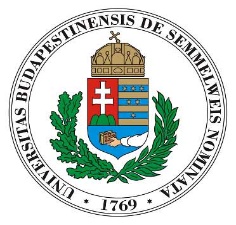 AZ ÖNÁLLÓ KUTATÓMUNKA VÉGZÉSÉRE 
VONATKOZÓ NYILATKOZATAlulírott  születtem . év  hónapjának   napján (édesanyám neve: 
szem.ig. számom:  lakcímem:  ) nyilatkozom arról, hogy a   című Rektori pályamunka tekintetében az önálló kutatómunka alábbi részét/részeit végeztem személyesen:
Kelt: , . év  hónap  . napján					……………………………………………………………								     hallgató aláírása